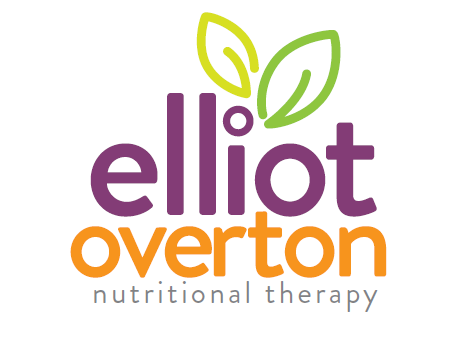 GDPR Data Protection Regulations. September 2018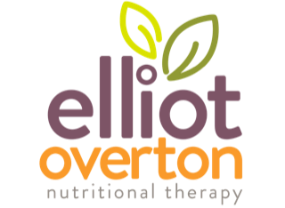 The personal information you have provided in the “Intake Form” and “Diet Diary” is stored in paper form in a locked cabinet, and is duplicated electronically and stored on a password encrypted external hard drive.Your information will not be shared with any third party unless we agree that laboratory testing is required. In the event that testing is required, your details (full name, date of birth, and home address) will shared with the appropriate laboratory to facilitate the delivery of test kit materials. I am legally required to securely store your data for seven years following your most recent appointment with me. In the case of minors (under 18 years of age) the seven year period commences on their 18th birthday. Following this period, the consultation notes will be destroyed. You provide me with permission to contact you via telephone and email regarding therapy-related information (eg consultation reminders, therapeutic plans, and testing information).You provide me with permission to share your data (name, date of birth, home address) with relevant third parties (laboratories) to provide you with testing materials. Any request to access your personal data of have your data erased must be in writing and signed by you. Email and text message requests are not acceptable. Please sign below to confirm that you give consent to the above handling of your Personal Data: Name Signature Date Elliot Overton DipCNM, CFMPEONutrition, Unit 24a Hollins Business Centre, Rowley Street, Stafford ST16 2RHInformed Consent to Nutritional Therapy and Functional Medicine with EONUTRITIONNutritional therapy and functional medicine is practiced by non-medical professionals and is complimentary to other regulated forms of healthcare in England. Consultations with a nutritional therapist include taking a detailed case history, performing a physical exam if relevant, creating a dietary/lifestyle plan and following up on results and progression of your health. Nutritional therapists employ a range of therapeutic techniques including dietary advice, supplements, testing and lifestyle advice. While the best course of action is continually sought for the patient there always exists the possibility of side effects, adverse reactions or inefficacy of treatment.  Elliot Overton holds your safety and well-being as his top priority in the management of your case and welcomes all questions or concerns you may have.As a client working with EONutrition I acknowledge that:Elliot Overton has in no way suggested that my being under his care should prevent me from seeking treatment from any other healthcare practitioner.Elliot Overton will strive to deliver the safest and most effective interventions for my case, however there is still the possibility that side effects or adverse reactions might occur, or that therapeutic benefit may not be achieved.I will inform Elliot Overton of all medical conditions I have been diagnosed with, symptoms I am experiencing, and medications I am taking/have taken in the past.  I will also inform him of any new medical conditions or symptoms, or medications should they arise.I will inform Elliot Overton if I am pregnant or breastfeeding.  I will immediately inform him should I become, or plan to become pregnant or if I begin, or plan to begin to breastfeed.  I will inform Elliot Overton if I do not understand any given part of the recommendations given to me or if I am uncomfortable with any aspect of my care.All the information I provide to Elliot Overton and protected by General Data Protection Regulations and is confidential unless disclosure is required by law.  My case information may be used for the publication of case reports or case studies. Any information concerning my identity will be excluded from publication, thus maintaining my anonymity. I am free to purchase any products recommended by Elliot Overton for my treatment from a vendor of my choosing, being under no obligation to purchase products from Elliot Overton directly.  Recording of online sessions is prohibited unless the explicit consent is gained from Elliot OvertonI understand that I am responsible for booking in follow-up appointments and should contact Elliot Overton via email or use the online booking system. I have read and understood the fee and prices schedule.I declare that I have read and understood the information presented above and that I authorize and consent to my present and future use of the nutritional therapy and functional medicine services by Elliot Overton I understand that I may withdraw this consent at any time.  EONutrition Consultation Fee Schedule*Initial Visit 				           - £200Follow-up Visit – 60 minutes		           - £100Block-Buy Package                                       - £500Cancellation policyEONutrition requests 48 hours’ notice of a cancellation. Less than 48 hours or a missed appointment will incur a 100% cancellation fee. There will be a 50% rescheduling fee if you cancel within less than 48 hours of your appointment.Please note, cancellation fees also apply if you do cannot attend your appointment due to a misunderstanding relating to time zones and you do not give 48 hours. It is your responsibility to ensure that the time zone you are booking is correct. Please check the booking confirmation email as this tells you which time zone your appointment is in.   RefundsFor block-buy: Please be aware that you will only receive a refund for the services you have not used. You may not receive a refund for sessions that have already been completed since considerable time and effort is taken to review your case. Block-buy packages must be used with 12 months. No refund will be given for unused sessions after 12 months.  Initial or follow up consultations: You may not receive a refund for sessions that have already been completed since considerable time and effort is taken to review your case. Name Signature Date HEALTH HISTORYOur ability to draw effective conclusions about your state of health and how to optimize its improvement depends largely on the accuracy of the information in which you provide, including symptoms that you may consider minor.  Health issues may be influenced by many factors; therefore, it is important that you carefully consider the questions asked in this form. This will assist our goal to provide you with an optimal support plan, enhance our efficiency, and will provide effective use of your scheduled time.Referred by:Marital Status:Single     Married  	Divorced     Widowed    Long Term PartnershipOccupation  Hours per week      Retired Nature of Business: Genetic Background:  Please check appropriate box(es):PAST MEDICAL HISTORYMEDICATIONSList all vitamins, minerals, and any nutritional supplements that you are taking now. If possible, indicate whether the dosage. Are you allergic to any medication, vitamin, mineral, or other nutritional supplement?   Yes     No  If yes, please list: CHILDHOOD HISTORYPlease answer to the best of your knowledge.IMMUNIZATION HISTORYCHILDHOOD DIETAs a child, were there foods that you had to avoid because they gave you symptoms?      Yes  No If yes, please explain: CHILDHOOD ILLNESSESPlease indicate which of the following problems/conditions you experienced as a child (ages birth to 12 years) and the approximate age of onset. FEMALE MEDICAL HISTORY(For women only)GYNECOLOGICAL HISTORYAge at first menses?	  Frequency:   Length:   Painful: Yes  No       Clotting: Yes No Even if you are not currently using conception, but have used hormonal birth control in the past, please indicate which type and for how long: Do you experience breast tenderness, water retention, or irritability (PMS) symptoms in the second half of your cycle? Yes    No Are you menopausal? Yes  No  If yes, age of menopause:  REVIEW OF SYMPTOMSCheck (x) those items currently apply, or have applied in the last year.GeneralSKIN:HEAD:EYES:EARS:NOSE/SINUSESMOUTH:THROAT:NECK:CIRCULATION/RESPIRATION:KIDNEY/URINARY TRACT:GASTROINTESTINALWOMEN’S HISTORY (for women only)WOMEN’S HISTORY (for women only) MEN’S HISTORY (for men only)JOINT/MUSCLES/TENDONSEmotional:EMOTIONAL (CONTINUED)NUTRITIONAL HISTORYHave you made any changes in your eating habits because of your health? Yes NoDo you currently follow a special diet or nutritional program? Yes  NoOvo-lactoDiabeticDairy restrictedVegetarianVeganBlood type dietOther (describe): Do you have symptoms immediately after eating, such as belching, bloating, sneezing, hives, etc?Yes   NoIf yes, are these symptoms associated with any particular food or supplement?Yes  NoIf yes, please name the food or supplement and symptom(s): Do you feel that you have delayed symptoms after eating certain foods, such as fatigue, muscle aches, sinus congestion, etc? (symptoms may not be evident for 24 hours or more)Yes  NoDo you feel worse when you eat a lot of:Do you feel better when you eat a lot of:Do you see food as:Which applies to you? How willing are you to discontinue eating foods which you enjoy?Please complete the following chart as it relates to your bowel movements:LIFESTYLE HISTORYALCOHOL INTAKEOTHER SUBSTANCESSLEEP & REST HISTORYEXERCISE HISTORYDo you exercise regularly?  Yes  NoIf no, please indicate what problems limit your activity (e.g., lack of motivation, fatigue after exercising, etc)SOCIAL HISTORYBecause stress has a direct effect on your overall health and wellbeing that often leads to illness, immune system dysfunction, and emotional disorders, it is important that your health care provider is aware of any stressful influences that may be impacting your health. STRESS/PSYCHOSOCIAL HISTORYAre you overall happy?  Yes  NoIf no, do you believe that stress is presently reducing the quality of your life?  Yes  NoIf yes, do you believe that you know the source of your stress? Yes  No READINESS ASSESSMENTRate on a scale of: 5 (very willing) to 1 (not willing).In order to improve your health, how willing are you to:Date: Name:     Address:     City/town:    County:   Post Code:    Home Phone:   Mobile phone: Email: Age:   Date of Birth:   Gender: Name, address & phone number of GP: African AmericanHispanicHispanicMediterraneanMediterraneanMediterraneanAsianNative AmericanCaucasianCaucasianNorthern EuropeanNorthern EuropeanNorthern EuropeanOtherCURRENT HEALTH STATUS/CONCERNSCURRENT HEALTH STATUS/CONCERNSCURRENT HEALTH STATUS/CONCERNSCURRENT HEALTH STATUS/CONCERNSCURRENT HEALTH STATUS/CONCERNSCURRENT HEALTH STATUS/CONCERNSCURRENT HEALTH STATUS/CONCERNSCURRENT HEALTH STATUS/CONCERNSProblemDate of OnsetSeverity/FrequencySeverity/FrequencyTreatment ApproachSuccessSuccessSuccessExample: HeadachesMay 20062 times per week2 times per weekAcupuncture/AspirinMild improvementMild improvementMild improvementWhat diagnosis or explanation(s), if any, have been given to you for these concerns?What diagnosis or explanation(s), if any, have been given to you for these concerns?When was the last time that you felt well? What seems to trigger your symptoms?What seems to worsen your symptoms?What seems to make you feel better?If there were three problems you could eliminate, what would they be?1. 2. 3. AUTO & INFLAMMATORYpastcurrentGASTROINTESTINALpastcurrentChronic Fatigue SyndromeIrritable Bowel SyndromeAutoimmune SystemInflammatory Bowel DiseaseRheumatoid ArthritisCrohn’sLupus SLEUlcerative ColitisImmune Deficiency DiseaseGastritis or Peptic Ulcer DiseaseHerpes-GenitalGERD(reflux)Severe Infectious DiseaseCeliac DiseasePoor Immune Function (frequent infections)GallstonesFood AllergiesOtherEnvironmental AllergiesCARDIOVASCULARpastcurrentMultiple Chemical SensitivitiesCARDIOVASCULARpastcurrentLatex AllergyHeart AttackHepatitisOther Heart DiseaseMETABOLIC/ENDOCRINEpastcurrentStrokeMETABOLIC/ENDOCRINEpastcurrentElevated CholesterolMETABOLIC/ENDOCRINEpastcurrentArrhythmia (irregular heartbeat)Type 1 DiabetesHypertension (high blood pressure)Type 2 DiabetesCeliac Disease (Rheumatic Fever)HypoglycemiaMitral Valve ProlapseMetabolic SyndromeOtherInsulin Resistance or Pre-DiabetesNEUROLOGICALpastcurrentHypothyroidism (low thyroid)NEUROLOGICALpastcurrentHypothyroidism (overactive thyroid)NEUROLOGICALpastcurrentEndocrine ProblemsDepressionPolycystic Ovarian Syndrome (PCOS)AnxietyInfertilityBipolar DisorderWeight GainSchizophreniaWeight LossHeadachesFrequent Weight FluctuationsMigrainesBulimiaADD/ADHDAnorexiaAutismBinge Eating DisorderMild Cognitive ImpairmentNight Eating DisorderMemory ProblemsEating Disorder (non-specific)Parkinson’s DiseaseMUSCULOSKELETALpastcurrentMultiple SclerosisMUSCULOSKELETALpastcurrentALSMUSCULOSKELETALpastcurrentSeizuresOsteoarthritisAlzheimer’sFibromyalgiaOtherChronic PainGENITO-URINARYpastcurrentCANCERpastcurrentKidney StonesLung CancerGoutBreast CancerInterstitial CystitisColon CancerFrequent Urinary Tract InfectionsOvarian CancerFrequent Yeast InfectionsProstate CancerErectile Dysfunction or Sexual DysfunctionSkin CancerOtherRESPIRATORYpastcurrentSKINpastcurrentAsthmaEczemaChronic SinusitisPsoriasisBronchitisAcneEmphysemaMelanomaPneumoniaSkin CancerTuberculosisOtherSleep ApneaEczemaHow often have you taken antibiotics?Less than 5 timesMore than 5 timesInfancy/ChildhoodTeenAdulthoodHow often have you taken oral steroids?              (e.g. Prednisone, Cortisone, etc)Less than 5 timesMore than 5 timesInfancy/ChildhoodTeenAdulthoodList all medications. Include all over the counter non-prescription drugs.List all medications. Include all over the counter non-prescription drugs.List all medications. Include all over the counter non-prescription drugs.List all medications. Include all over the counter non-prescription drugs.Medication NameDate startedDate stoppedDosageTypeDate StartedDate StoppedDosageYesNoDon’t KnowDon’t KnowWhere you a full term baby?        A premature birth? (‘preemie’)        Breast fed?        Bottle fed?When pregnant with you, did your mother:        Use recreational drugs?        Drink alcohol?        Use estrogen?        Other prescription or non-prescription medications?YesNoDon’t KnowDid you receive routine vaccinations?Was your childhood diet high in:YesNoDon’t KnowSugar? (Sweets, Candy, Cookies, etc)Soda?Fast food, pre-packaged foods, artificial sweeteners?Milk, cheeses, other dairy products?Meat, vegetables, & potato diet?Vegetarian diet? Diet high in white breads?YESYESADD (Attention Deficient Disorder)YESMumpsAsthmaYESPneumoniaBronchitisYESSeasonal allergiesChicken PoxYESSkin disorders (e.g. dermatitis)ColicYESStrep infectionsCongenital problemsYESTonsillitisEar infectionsYESUpset stomach, digestive problemsFever blistersYESWhooping coughFrequent colds or fluHyperactivityFrequent headachesJaundiceDo you currently use contraception?  Yes  No If yes, what please indicate which form:Do you currently use contraception?  Yes  No If yes, what please indicate which form:Non-hormonal: Hormonal:Condom        Patch DiaphragmNuva Ring  IUDOral contraceptive pill Partner vasectomy☐OtherOther FeverChills/Cold all overAches/Pains  General WeaknessDifficulty sweating  Excessive SweatingSwollen Glands  Cold hands & FeetFatigueDifficulty falling asleepSleepwalkerNightmaresNo dream recallEarly wakingDaytime sleepinessDistorted visionCuts heal slowlyBruise easilyRashes Pigmentation  Changing Moles Calluses EczemaPsoriasisDryness/cracking skinOilinessItchingAcneBoilsHivesFungus on NailsPeeling SkinShinglesNails Split White Spots/Lines on NailsCrawling Sensation  Burning on Bottom of Feet Athletes FootCelluliteBumps on back of arms & front of thighsSkin cancerStrong body odorPoor ConcentrationConfusionHeadaches:After MealsSevereMigraineFrontalAfternoonOccipitalAfternoonDaytimeConcussion/WhiplashMental sluggishnessForgetfulnessIndecisiveFace twitchPoor memoryHair lossFeeling of sand in eyesDouble visionBlurred visionPoor night visionSee bright flashesHalo around lightsEye painsDark circles under eyesStrong light irritatesCataractsFloaters in eyesVisual hallucinationsAchesDischarge/ConjunctivitisPainsRingingDeafness/Hearing lossItchingFrequent infectionsTubes in earsSensitive to loud noisesPost nasal dripNo sense of smellDo the change of seasons tend to make       your symptoms worse?   Yes/NoIf yes, is it worse in the:SpringSummerFallWinterCoated tongueSore tongueTeeth problemsBleeding gumsCanker soresTMJCracked lips/ cornersChapped lipsFever blistersWear denturesGrind teeth when sleepingBad breathDry mouthMucusDifficulty swallowingFrequent hoarsenessTonsillitisEnlarged glandsConstant clearing of throatThroat closes upStiffnessSwellingLumpsNeck glands swellSwollen anklesSensitive to hotSensitive to coldExtremities cold or clammyHands/Feet go to sleep/numbness/tinglingHigh blood pressureChest painPain between shouldersDizziness upon standingFainting spellsHigh cholesterolHigh triglyceridesWheezingIrregular heartbeatPalpitationsLow exercise toleranceFrequent coughsBreathing heavilyFrequently sighingShortness of breathNight sweatsVaricose veins/spider veinsMitral valve prolapseMurmursSkipped heartbeatHeart enlargementAngina painBronchitis/PneumoniaEmphysemaCroupFrequent coldsHeavy/tight chestPrior heart attack PhlebitisBurningFrequent urinationBlood in urineNight time urinationProblem passing urineKidney painKidney stonesPainful urinationBladder infectionsKidney infectionsPeptic/Duodenal UlcerPoor appetiteExcessive appetiteGallstonesGallbladder painNervous stomachFull feeling after small mealIndigestionHeartburnAcid RefluxHiatal HerniaNauseaVomitingVomiting bloodAbdominal Pains/CrampsGasDiarrheaConstipationChanges in bowelsRectal bleedingTarry stoolsRectal itchingUse laxativesBloatingBelch frequentlyAnal itchingAnal fissuresBloody stoolsUndigested food in stoolsFibrocystic breastsLumps in breastFibroid Tumors/BreastSpottingHeavy periodsFibroid Tumors/UterusPainful periodsChange in periodBreast soreness before periodEndometriosisNon-period bleedingBreast soreness during periodVaginal drynessVaginal dischargePartial/total hysterectomyHot flashesMood swingsConcentration/Memory ProblemsBreast cancerOvarian cystsPregnantInfertilityDecreased libidoHeavy bleedingJoint painsHeadachesWeight gainLoss of bladder control PalpitationsProstate enlargementProstate infectionChange in libidoImpotenceDiminished/poor libidoInfertilityLumps in testiclesSore on penisGenital painHerniaProstate cancerLow sperm countDifficulty obtaining erectionDifficulty maintaining an erectionNocturia (urination at night) Urgency/Hesitancy/Change in Urinary StreamLoss of bladder control Pain wakes you Weakness in legs and armsBalance problemsMuscle crampingHead injuryMuscle stiffness in morningDamp weather bothers youConvulsionsDizzinessFainting SpellsBlackouts/AmnesiaHad prior shock therapyFrequently keyed up and jitteryStartled by sudden noisesAnxiety/Feeling of panicGo to pieces easilyForgetfulListless/groggyWithdrawn feeling/Feeling ‘lost’Had nervous breakdownUnable to concentrate/short attention spanVision changesUnable to reasonConsidered a nervous person by othersTends to worry needlesslyUnusual tensionFrustrationFrustrationEmotional numbnessEmotional numbnessOften break out in cold sweatsOften break out in cold sweatsProfuse sweatingProfuse sweatingDepressedDepressedPreviously admitted for psychiatric carePreviously admitted for psychiatric careOften awakened by frightening dreamsOften awakened by frightening dreamsFamily member had nervous breakdownFamily member had nervous breakdownUse tranquilizersUse tranquilizersMisunderstood by othersMisunderstood by othersIrritable/Irritable/Feeling of hostility/volatile or aggressive Feeling of hostility/volatile or aggressive FatigueFatigueHyperactiveHyperactiveRestless leg syndromeRestless leg syndromeConsidered clumsyConsidered clumsyUnable to coordinate musclesUnable to coordinate musclesHave difficulty falling asleepHave difficulty falling asleepHave difficulty staying asleepHave difficulty staying asleepDaytime sleepinessDaytime sleepinessAm a workaholicAm a workaholicHave had hallucinationsHave had hallucinationsHave considered suicideHave considered suicideHave overused alcoholHave overused alcoholFamily history of overused alcoholFamily history of overused alcoholCry oftenCry oftenFeel insecureFeel insecureHave overused drugsHave overused drugsBeen addicted to drugsBeen addicted to drugsExtremely shyExtremely shyHigh fat foodsHigh protein foodsHigh carbohydrate foods (breads, pasta, potatoes)Refined sugar (junk food)Fried foods1 or 2 alcoholic drinksOtherHigh fat foodsHigh protein foodsHigh carbohydrate foods (breads, pasta, potatoes)Refined sugar (junk food)Fried foods1 or 2 alcoholic drinksOtherNecessary fuelDisinterestingA significant source of sensory pleasure One of the main sources of pleasure and happiness in my lifeWilling to eat various foods despite unpleasant tasteI will occasionally eat foods which I know to be healthy, despite not enjoying themFood MUST be pleasurable to eat, or I won’t eat it Willing to give up any food to improve my healthWilling to give up foods, as long as I can replace them with something similarWilling to give up a couple of foods, but not go on a diet that I think is “restrictive”Not currently willing to give up any foods that I enjoyFrequency√Color√More than 3x/dayMedium brown consistently1-3x/ dayVery dark or black4-6x/weekGreenish color2-3x/weekBlood is visible1 or fewer x/weekVaries a lotDark brown consistentlyConsistency√Yellow, light brownSoft and well formedGreasy, shiny appearanceOften floatsIntestinal gas:Difficult to passDaily DiarrheaOccasionallyThin, long or narrowExcessiveSmall and hardPainfulLoose but not wateryFoul smellingAlternating between hard and loose/wateryHave you ever used alcohol? Yes NoHave you ever used alcohol? Yes NoHave you ever used alcohol? Yes NoIf yes, how often do you now drink alcohol? If yes, how often do you now drink alcohol? If yes, how often do you now drink alcohol? No longer drink alcoholAverage 4-6 drinks per weekAverage >10 drinks per weekAverage 1-3 drinks per weekAverage 7-10 drinks per weekHave you ever had a problem with alcohol?  Yes  NoDo you currently or have you previously used recreational drugs? Yes    No  Do you currently or have you previously used recreational drugs? Yes    No  To your knowledge, have you ever been exposed to toxic metals in your job or at home? Yes  No To your knowledge, have you ever been exposed to toxic metals in your job or at home? Yes  No If yes, indicate which:If yes, indicate which:LeadAluminumCadmiumArsenicMercuryDo you currently have mercury amalgam (silver) fillings in your mouth? Yes    No  If yes, how many?:                                                Do you currently or have you previously lived in a moldy house? Yes    No  Average number of hours that you sleep at night?    More than 10  More than 10  8-10 6-8 Less than 6 Do you: Do you: Do you: Do you: Do you: Do you:  Have trouble falling asleep? Have trouble falling asleep? Have problems with insomnia? Have problems with insomnia? Have problems with insomnia? Have problems with insomnia? Feel rested upon wakening? Feel rested upon wakening? Use sleeping aids? Use sleeping aids? Use sleeping aids? Use sleeping aids? Snore? Snore?If yes, please indicate:       Times/week       Times/week       Times/week       Times/weekType of exercise1x2x3x4x/+Jogging/Walking1xAerobics1xStrength Training1xPilates/Yoga/Tai Chi1xSports (tennis, golf, water sports, etc)Other (please indicate)Do you feel you can easily handle the stress in your life?  Yes  No 54321Radically modify your diet 				Take nutritional supplements each day	 		Modify your lifestyle (e.g. work demands, sleep habits)     Practice relaxation techniques     			  Engage in regular exercise   				Have periodic lab tests to assess progress 	